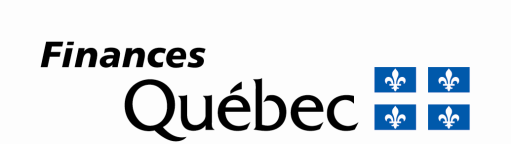 7.00  7Si vous manquez d’espace, joignez l’information additionnelle dans un document en annexe et indiquez le numéro et le nom de la section correspondante.Si vous manquez d’espace, joignez l’information additionnelle dans un document en annexe et indiquez le numéro et le nom de la section correspondante.Si vous manquez d’espace, joignez l’information additionnelle dans un document en annexe et indiquez le numéro et le nom de la section correspondante.Si vous manquez d’espace, joignez l’information additionnelle dans un document en annexe et indiquez le numéro et le nom de la section correspondante.Si vous manquez d’espace, joignez l’information additionnelle dans un document en annexe et indiquez le numéro et le nom de la section correspondante.Renseignements générauxConditions d’admissibilitéEn vertu des dispositions de la loi à l’égard des mesures fiscales visant à encourager la création de nouvelles sociétés de services financiers, une société admissible désigne une société qui remplit les conditions suivantes :elle est exploitée par une société;elle a un établissement au Québec et y exploite une entreprise;elle n’exploite pas une entreprise de services personnels et n’est pas exonérée d’impôt;elle exerce des activités qu’aucune autre société ou société de personnes n’exerçait antérieurementelle réalise exclusivement des activités admissibles;elle agit, en totalité ou presque, pour le compte de clients avec lesquels elle n’a pas de lien de dépendance;elle détient un certificat de qualification délivré par le ministre des Finances;elle détient à son égard et à l’égard de ses employés admissibles une attestation d’admissibilité annuelle délivrée par le ministre.Avantages fiscauxUne société admissible pourra bénéficier, pour une année d’imposition comprise dans sa période d’admissibilité de cinq années consécutives :du crédit d’impôt relatif à une nouvelle société de services financiers qui correspond à un crédit d’impôt remboursable égal à 32 % des dépenses admissibles engagées, jusqu’à un maximum annuel de 120 000 $;du crédit d’impôt pour l’embauche d’employés par une nouvelle société de services financiers qui correspond à un crédit d’impôt remboursable égal à 24 % du salaire admissible engagé à l’égard d’un employé admissible, jusqu’à un maximum annuel de 24 000 $ par employé admissible.Pour bénéficier de ces crédits d’impôt remboursables pour une année d’imposition, une société admissible doit joindre à sa déclaration fiscale :le formulaire et les documents prescrits à cet effet par Revenu Québec;une copie de son certificat de qualification et de l’attestation d’admissibilité annuelle délivrée à son égard par le ministre;et, le cas échéant, une copie de l’attestation d’admissibilité annuelle délivrée à l’égard de ses employés admissibles pour lesquels elle demande un crédit d’impôt.Si, pour une raison quelconque, une société ne peut joindre ces documents à sa déclaration fiscale, elle doit les faire parvenir à Revenu Québec au plus tard dans les douze mois qui suivent la date limite de production de sa déclaration pour l’année visée.Renseignements générauxLe ministre délivre une attestation d’admissibilité annuelle à l’égard d’une nouvelle société de services financiers, pour une année d’imposition, lorsqu’il est d’avis qu’elle a rempli les conditions d’admissibilité énumérées précédemment.Par ailleurs, le ministre délivre une attestation d’admissibilité annuelle à l’égard d’un employé, pour une année d’imposition, lorsqu’il est d’avis que ce dernier a rempli les conditions d’admissibilité suivantes :il a occupé un emploi à temps plein durant la période de validité du certificat de qualification de la société admissible, comprise dans cette année d’imposition, comportant un minimum de 26 heures de travail par semaine, pour une durée minimale prévue de 40 semaines;75 % ou plus de ses fonctions effectuées durant la période de validité du certificat de qualification de la société admissible, comprise dans cette année d’imposition, ont été réalisées dans un établissement de la société admissible situé au Québec et sont directement attribuables au processus transactionnel spécifique à la réalisation des activités prévues au certificat de qualification de la société admissible.Pour plus de précision, les fonctions d’un employé attribuables à l’exécution de tâches administratives constituent des tâches non admissibles. Les tâches administratives comprennent notamment : la gestion d’entreprise, la finance, la comptabilité et les affaires juridiques, le secrétariat, la messagerie et la gestion des ressources humaines et matérielles.DÉMARCHES POUR L’OBTENTION D’UNE ATTESTATION D’ADMISSIBILITÉ ANNUELLEL’attestation d’admissibilité annuelle comprend deux types d’attestations :L’attestation de société qui est requise pour bénéficier du crédit d’impôt relatif à une nouvelle société de services financiers qui s’applique aux dépenses admissibles engagées au cours d’une année d’imposition et pour lesquelles la société demande le crédit d’impôt.Pour obtenir une attestation de société, il suffit de remplir le présent formulaire et de fournir les documents énumérés à la section 13.L’attestation d’employé qui est requise pour bénéficier du crédit d’impôt pour l’embauche d’employés par une nouvelle société de services financiers qui s’applique aux salaires admissibles engagés à l’égard des employés admissibles au cours d’une année d’imposition et pour lesquels la société demande le crédit d’impôt.Pour obtenir une attestation d’employé, il suffit de télécharger le formulaire Annexe A – Demande d’attestation d’admissibilité annuelle à l’égard d’un employé et de remplir un exemplaire pour chaque employé pour lequel la société réclame le crédit d’impôt.Lorsqu’il s’agit d’une première demande d’attestation annuelle présentée à l’égard d’un employé, veuillez joindre une copie de son curriculum vitæ et de son contrat d’embauche.L’analyse du dossier peut comprendre une rencontre entre un représentant du Ministère et la personne responsable de la demande d’attestation.Les formulaires dûment remplis et signés ainsi que les autres documents requis doivent être transmis au ministère des Finances, le plus rapidement possible après la fin de l’année d’imposition de la société.CoordonnéesLes personnes qui désirent obtenir des renseignements supplémentaires peuvent s’adresser à :Ministère des Finances du QuébecGestion des mesures fiscales380, rue Saint-Antoine Ouest, bureau 6100Montréal (Québec)  H2Y 3X7Téléphone : 514 499-6569Télécopieur : 514 873-3915Courriel : dpif@finances.gouv.qc.caVous pouvez également consulter le site Internet du Ministère : www.finances.gouv.qc.ca/inst-cnssf.asp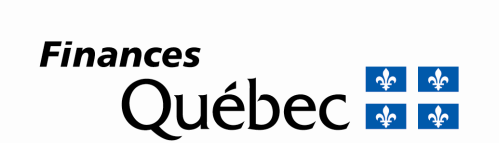 Mesures fiscales visant à encourager la création de nouvelles sociétés
de services financiersDemande d’attestation d’admissibilité annuelle à l’égard d’une sociétéAvis Les renseignements que vous fournissez à l’aide de ce formulaire et de l’Annexe A – Demande d’attestation d’admissibilité annuelle à l’égard d’un employé, le cas échéant, sont recueillis par le ministère des Finances (MFQ) et servent à vérifier l’admissibilité de vos activités et de vos employés aux mesures fiscales visant à encourager la création de nouvelles sociétés de services financiers. À cette fin, la production des renseignements demandés est obligatoire et le défaut de produire ces renseignements peut entraîner le rejet de votre demande. Ces renseignements sont traités de manière confidentielle et ne peuvent être transmis à des tiers qu’avec le consentement de la personne qui les a fournis, conformément à la Loi sur l’accès aux documents des organismes publics et sur la protection des renseignements personnels (RLRQ, chapitre A-2.1). Seul le personnel autorisé du MFQ peut prendre connaissance des renseignements fournis.Toutefois, certains renseignements, s’ils étaient nécessaires à l’application d’une loi fiscale, pourraient être communiqués à Revenu Québec, et ce, sans le consentement de la personne qui les a fournis. Certains renseignements pourraient également être communiqués à l’Autorité des marchés financiers aux fins d’application des lois dont elle est chargée de l’administration, et ce, sans le consentement de la personne qui les a fournis.Les renseignements fournis peuvent également être utilisés par le MFQ aux fins de recherche, d’évaluation, d’étude, d’enquête, de statistiques ou de prévisions de coûts ou encore dans le cadre d’un recours au sondage. La société qui fait la demande doit aviser par écrit, dans les meilleurs délais, le MFQ de tout changement important quant aux renseignements fournis. Le tout doit être acheminé à : Ministère des Finances du Québec, Gestion des mesures fiscales, 380, rue Saint-Antoine Ouest, bureau 6100, Montréal (Québec) H2Y 3X7.Renseignements générauxRenseignements générauxRenseignements générauxRenseignements générauxNom de l’entreprise (raison sociale)Nom de l’entreprise (raison sociale)Nom de l’entreprise (raison sociale)Nom de l’entreprise (raison sociale)Adresse de l’établissement au QuébecAdresse de l’établissement au QuébecAdresse de l’établissement au QuébecAdresse de l’établissement au QuébecVilleProvinceCode postalSite InternetQuébecNuméro d’identification attribué par Revenu QuébecNuméro d’entreprise du Québec (NEQ)Responsable de cette demandeResponsable de cette demandeResponsable de cette demandeResponsable de cette demandeResponsable de cette demandeResponsable de cette demandeMadame	Monsieur	PrénomPrénomPrénomPrénomNomMadame	Monsieur	TitreTitreTitreTitreTitreTitreTéléphoneTéléphoneTéléphoneTéléphoneTélécopieurCourrielposte :Numéro du certificat de la sociétéNuméro du certificat de la sociétéNuméro du certificat de la sociétéDate d’entrée en vigueur du certificat de la sociétéDate d’entrée en vigueur du certificat de la sociétéDate d’entrée en vigueur du certificat de la sociétéNCIR-    année/mois/jourannée/mois/jourannée/mois/jourAnnée ou partie d’année d’imposition visée par la présente demandeAnnée ou partie d’année d’imposition visée par la présente demandeAnnée ou partie d’année d’imposition visée par la présente demandeAnnée ou partie d’année d’imposition visée par la présente demandeAnnée ou partie d’année d’imposition visée par la présente demandeAnnée ou partie d’année d’imposition visée par la présente demandeAnnée ou partie d’année d’imposition visée par la présente demandeDu :Au :année/mois/jourannée/mois/jourannée/mois/jourannée/mois/jourannée/mois/jourannée/mois/jourInscription auprès d’un organisme réglementaireInscription auprès d’un organisme réglementaireInscription auprès d’un organisme réglementaireInscription auprès d’un organisme réglementaireInscription auprès d’un organisme réglementaireInscription auprès d’un organisme réglementaireInscription auprès d’un organisme réglementaireInscription auprès d’un organisme réglementaireLa société est-elle inscrite auprès de l’Autorité des marchés financiers (AMF)?La société est-elle inscrite auprès de l’Autorité des marchés financiers (AMF)?La société est-elle inscrite auprès de l’Autorité des marchés financiers (AMF)?La société est-elle inscrite auprès de l’Autorité des marchés financiers (AMF)?La société est-elle inscrite auprès de l’Autorité des marchés financiers (AMF)?La société est-elle inscrite auprès de l’Autorité des marchés financiers (AMF)?Oui  Non  Si oui, dans quelle(s) catégorie(s) d’inscription?Si oui, dans quelle(s) catégorie(s) d’inscription?Si oui, dans quelle(s) catégorie(s) d’inscription?Si oui, dans quelle(s) catégorie(s) d’inscription?Si oui, dans quelle(s) catégorie(s) d’inscription?Si oui, dans quelle(s) catégorie(s) d’inscription?Si oui, dans quelle(s) catégorie(s) d’inscription?Si oui, dans quelle(s) catégorie(s) d’inscription?Courtier en placementCourtier en placementCourtier en placementGestionnaire de portefeuilleGestionnaire de portefeuilleGestionnaire de portefeuilleCourtier en dérivésCourtier en dérivésCourtier en dérivésGestionnaire de portefeuille d’exercice restreintGestionnaire de portefeuille d’exercice restreintGestionnaire de portefeuille d’exercice restreintCourtier en épargne collectiveCourtier en épargne collectiveCourtier en épargne collectiveGestionnaire de portefeuille en dérivésGestionnaire de portefeuille en dérivésGestionnaire de portefeuille en dérivésCourtier sur le marché dispenséCourtier sur le marché dispenséCourtier sur le marché dispenséGestionnaire de fonds d’investissementGestionnaire de fonds d’investissementGestionnaire de fonds d’investissementCourtier d’exercice restreintCourtier d’exercice restreintCourtier d’exercice restreintCourtier d’exercice restreintCourtier d’exercice restreintCourtier d’exercice restreintCourtier d’exercice restreintAutre(s) catégorie(s) d’inscription (précisez) : Autre(s) catégorie(s) d’inscription (précisez) : Si non, la société est-elle dispensée d’inscription auprès de l’AMF?Si non, la société est-elle dispensée d’inscription auprès de l’AMF?Si non, la société est-elle dispensée d’inscription auprès de l’AMF?Si non, la société est-elle dispensée d’inscription auprès de l’AMF?Si non, la société est-elle dispensée d’inscription auprès de l’AMF?Si non, la société est-elle dispensée d’inscription auprès de l’AMF?Oui  Non  La société est-elle inscrite auprès d’autres organismes réglementaires (CVMO, SEC, etc.)?La société est-elle inscrite auprès d’autres organismes réglementaires (CVMO, SEC, etc.)?La société est-elle inscrite auprès d’autres organismes réglementaires (CVMO, SEC, etc.)?La société est-elle inscrite auprès d’autres organismes réglementaires (CVMO, SEC, etc.)?La société est-elle inscrite auprès d’autres organismes réglementaires (CVMO, SEC, etc.)?La société est-elle inscrite auprès d’autres organismes réglementaires (CVMO, SEC, etc.)?Oui  Non  Si oui, lesquels et à quel titre?Si oui, lesquels et à quel titre?ActionnariatActionnariatActionnariatVeuillez indiquer le nom des actionnaires désignés de la sociétéPourcentage détenu des actions avec droit de votePourcentage détenu des actions avec droit de vote%%%%%%Veuillez indiquer le nom des actionnaires détenant directement ou indirectement le contrôle de la sociétéPays d’originePays d’origineDescription détaillée des activités réalisées par la société Veuillez décrire tous les produits et services financiers que la société a offert au cours de la période visée par la présente demande :Nouvelles activitésNouvelles activitésNouvelles activitésLa société a-t-elle offert de nouveaux produits ou services financiers au cours de la période visée par la présente demande?Oui   (Veuillez les décrire ci-après.)Non   (Passez à la section 10.)Poursuite d’activités existantesPoursuite d’activités existantesPoursuite d’activités existantesPoursuite d’activités existantesPoursuite d’activités existantesPoursuite d’activités existantesEst-ce que certains des nouveaux produits ou services financiers décrits à la section 8 étaient antérieurement offerts par une autre société ou société de personnes ?Est-ce que certains des nouveaux produits ou services financiers décrits à la section 8 étaient antérieurement offerts par une autre société ou société de personnes ?Oui   (Complétez le tableau ci-après.)Oui   (Complétez le tableau ci-après.)Non   (Passez à la section suivante.)Non   (Passez à la section suivante.)Produits ou services financiers antérieurement offerts Nom de la société ou de la société de personnes qui les offraitNom de la société ou de la société de personnes qui les offraitNEQNEQDate du transfert des activités(année/mois/jour)Lien de dépendanceLien de dépendanceLien de dépendanceEn vertu des dispositions de la loi, la société doit agir, en totalité ou presque, pour le compte de clients avec lesquels elle n’a pas de lien de dépendance. Voici quelques exemples de clients avec lesquels la société pourrait avoir un lien de dépendance :Un actionnaire de la société;Un membre de la famille d’un actionnaire de la société;Une société, sa maison-mère, sa filiale ou sa société-sœur;Une société et un particulier qui est son actionnaire de contrôle (ou un membre de sa famille rapprochée);Un fonds d’investissement constitué en société en commandite et son gestionnaire;Un fonds d’investissement constitué en fiducie et son gestionnaire.En vertu des dispositions de la loi, la société doit agir, en totalité ou presque, pour le compte de clients avec lesquels elle n’a pas de lien de dépendance. Voici quelques exemples de clients avec lesquels la société pourrait avoir un lien de dépendance :Un actionnaire de la société;Un membre de la famille d’un actionnaire de la société;Une société, sa maison-mère, sa filiale ou sa société-sœur;Une société et un particulier qui est son actionnaire de contrôle (ou un membre de sa famille rapprochée);Un fonds d’investissement constitué en société en commandite et son gestionnaire;Un fonds d’investissement constitué en fiducie et son gestionnaire.En vertu des dispositions de la loi, la société doit agir, en totalité ou presque, pour le compte de clients avec lesquels elle n’a pas de lien de dépendance. Voici quelques exemples de clients avec lesquels la société pourrait avoir un lien de dépendance :Un actionnaire de la société;Un membre de la famille d’un actionnaire de la société;Une société, sa maison-mère, sa filiale ou sa société-sœur;Une société et un particulier qui est son actionnaire de contrôle (ou un membre de sa famille rapprochée);Un fonds d’investissement constitué en société en commandite et son gestionnaire;Un fonds d’investissement constitué en fiducie et son gestionnaire.La société a-t-elle rendu des services à un client avec lequel elle a un lien de dépendance?Oui  Non  Si oui, veuillez identifier ce client, décrire les services rendus et indiquer les revenus gagnés attribuables à cette prestation de services pour cette période : Si oui, veuillez identifier ce client, décrire les services rendus et indiquer les revenus gagnés attribuables à cette prestation de services pour cette période : Si oui, veuillez identifier ce client, décrire les services rendus et indiquer les revenus gagnés attribuables à cette prestation de services pour cette période : Fonds d’investissementFonds d’investissementFonds d’investissementFonds d’investissementFonds d’investissementFonds d’investissementFonds d’investissementDe façon générale, nous utilisons l’expression « fonds d’investissement » pour désigner toute entité légale dont l’activité consiste à recueillir des sommes auprès d’investisseurs et à les mettre en commun dans le but d’effectuer divers types de placements en valeurs mobilières pour le compte des investisseurs conformément à la stratégie d’investissement préétablie par le fonds.De façon générale, nous utilisons l’expression « fonds d’investissement » pour désigner toute entité légale dont l’activité consiste à recueillir des sommes auprès d’investisseurs et à les mettre en commun dans le but d’effectuer divers types de placements en valeurs mobilières pour le compte des investisseurs conformément à la stratégie d’investissement préétablie par le fonds.De façon générale, nous utilisons l’expression « fonds d’investissement » pour désigner toute entité légale dont l’activité consiste à recueillir des sommes auprès d’investisseurs et à les mettre en commun dans le but d’effectuer divers types de placements en valeurs mobilières pour le compte des investisseurs conformément à la stratégie d’investissement préétablie par le fonds.De façon générale, nous utilisons l’expression « fonds d’investissement » pour désigner toute entité légale dont l’activité consiste à recueillir des sommes auprès d’investisseurs et à les mettre en commun dans le but d’effectuer divers types de placements en valeurs mobilières pour le compte des investisseurs conformément à la stratégie d’investissement préétablie par le fonds.De façon générale, nous utilisons l’expression « fonds d’investissement » pour désigner toute entité légale dont l’activité consiste à recueillir des sommes auprès d’investisseurs et à les mettre en commun dans le but d’effectuer divers types de placements en valeurs mobilières pour le compte des investisseurs conformément à la stratégie d’investissement préétablie par le fonds.De façon générale, nous utilisons l’expression « fonds d’investissement » pour désigner toute entité légale dont l’activité consiste à recueillir des sommes auprès d’investisseurs et à les mettre en commun dans le but d’effectuer divers types de placements en valeurs mobilières pour le compte des investisseurs conformément à la stratégie d’investissement préétablie par le fonds.De façon générale, nous utilisons l’expression « fonds d’investissement » pour désigner toute entité légale dont l’activité consiste à recueillir des sommes auprès d’investisseurs et à les mettre en commun dans le but d’effectuer divers types de placements en valeurs mobilières pour le compte des investisseurs conformément à la stratégie d’investissement préétablie par le fonds.La société a-t-elle géré un fonds d’investissement?La société a-t-elle géré un fonds d’investissement?La société a-t-elle géré un fonds d’investissement?Oui   (Répondez aux sous-questions ci-après.)Oui   (Répondez aux sous-questions ci-après.)Non   (Passez à la section suivante.)Non   (Passez à la section suivante.)11.1 La société détenait-elle, directement ou indirectement, des parts du fonds d’investissement sous gestion?11.1 La société détenait-elle, directement ou indirectement, des parts du fonds d’investissement sous gestion?11.1 La société détenait-elle, directement ou indirectement, des parts du fonds d’investissement sous gestion?11.1 La société détenait-elle, directement ou indirectement, des parts du fonds d’investissement sous gestion?        Oui          Oui  Non  Nom du fondsValeur monétaire 
du fondsNom du détenteur 
des parts du fondsNom du détenteur 
des parts du fondsValeur de l’investissement du détenteur dans 
le fonds ($)Valeur de l’investissement du détenteur dans 
le fonds ($)Parts détenues par le détenteur dans 
le fonds (%)11.2 Un actionnaire de la société détenait-il, directement ou indirectement, des parts du fonds d’investissement sous gestion?11.2 Un actionnaire de la société détenait-il, directement ou indirectement, des parts du fonds d’investissement sous gestion?11.2 Un actionnaire de la société détenait-il, directement ou indirectement, des parts du fonds d’investissement sous gestion?11.2 Un actionnaire de la société détenait-il, directement ou indirectement, des parts du fonds d’investissement sous gestion?        Oui          Oui  Non  Nom du fondsValeur monétaire 
du fondsNom du détenteur 
des parts du fondsNom du détenteur 
des parts du fondsValeur de l’investissement du détenteur dans 
le fonds ($)Valeur de l’investissement du détenteur dans 
le fonds ($)Parts détenues par le détenteur dans 
le fonds (%)11.3 Une personne, une société ou une société de personnes – avec laquelle la société et/ou un actionnaire de la société a un lien de dépendance – détenait-elle, directement ou indirectement, des parts du fonds d’investissement sous gestion?11.3 Une personne, une société ou une société de personnes – avec laquelle la société et/ou un actionnaire de la société a un lien de dépendance – détenait-elle, directement ou indirectement, des parts du fonds d’investissement sous gestion?11.3 Une personne, une société ou une société de personnes – avec laquelle la société et/ou un actionnaire de la société a un lien de dépendance – détenait-elle, directement ou indirectement, des parts du fonds d’investissement sous gestion?11.3 Une personne, une société ou une société de personnes – avec laquelle la société et/ou un actionnaire de la société a un lien de dépendance – détenait-elle, directement ou indirectement, des parts du fonds d’investissement sous gestion?        Oui          Oui  Non  Nom du fondsValeur monétaire 
du fondsNom du détenteur 
des parts du fondsNom du détenteur 
des parts du fondsValeur de l’investissement du détenteur dans 
le fonds ($)Valeur de l’investissement du détenteur dans 
le fonds ($)Parts détenues par le détenteur dans 
le fonds (%)Déclaration de conformité Déclaration de conformité Déclaration de conformité Déclaration de conformité Déclaration de conformité Pour la période visée par la présente demande, la société déclare avoir rempli les conditions d’admissibilité suivantes prévues dans la loi à l’égard des mesures fiscales visant à encourager la création de nouvelles sociétés de services financiers :Pour la période visée par la présente demande, la société déclare avoir rempli les conditions d’admissibilité suivantes prévues dans la loi à l’égard des mesures fiscales visant à encourager la création de nouvelles sociétés de services financiers :Pour la période visée par la présente demande, la société déclare avoir rempli les conditions d’admissibilité suivantes prévues dans la loi à l’égard des mesures fiscales visant à encourager la création de nouvelles sociétés de services financiers :Pour la période visée par la présente demande, la société déclare avoir rempli les conditions d’admissibilité suivantes prévues dans la loi à l’égard des mesures fiscales visant à encourager la création de nouvelles sociétés de services financiers :Pour la période visée par la présente demande, la société déclare avoir rempli les conditions d’admissibilité suivantes prévues dans la loi à l’égard des mesures fiscales visant à encourager la création de nouvelles sociétés de services financiers :Elle était exploitée par une société.Elle était exploitée par une société.Oui  Non  Non  Elle avait un établissement au Québec et y exploitait une entreprise.Elle avait un établissement au Québec et y exploitait une entreprise.Oui  Non  Non  Elle n’exploitait pas une entreprise de services personnels et n’était pas exonérée d’impôt.Elle n’exploitait pas une entreprise de services personnels et n’était pas exonérée d’impôt.Oui  Non  Non  Elle a exercé des activités qu’aucune autre société ou société de personnes n’exerçait antérieurement.Elle a exercé des activités qu’aucune autre société ou société de personnes n’exerçait antérieurement.Oui  Non  Non  Elle détenait un certificat de qualification valide.Elle détenait un certificat de qualification valide.Oui  Non  Non  Elle a réalisé exclusivement des activités admissibles.Elle a réalisé exclusivement des activités admissibles.Oui  Non  Non  Elle a agi en totalité ou presque pour le compte de clients avec lesquels elle n’avait pas de lien de dépendanceElle a agi en totalité ou presque pour le compte de clients avec lesquels elle n’avait pas de lien de dépendanceOui  Non  Non  Si, pour la période visée par la présente demande, une ou des conditions n’ont pas été remplies, en tout ou en partie, veuillez en préciser la raison :Si, pour la période visée par la présente demande, une ou des conditions n’ont pas été remplies, en tout ou en partie, veuillez en préciser la raison :Si, pour la période visée par la présente demande, une ou des conditions n’ont pas été remplies, en tout ou en partie, veuillez en préciser la raison :Si, pour la période visée par la présente demande, une ou des conditions n’ont pas été remplies, en tout ou en partie, veuillez en préciser la raison :Si, pour la période visée par la présente demande, une ou des conditions n’ont pas été remplies, en tout ou en partie, veuillez en préciser la raison :Signature de la personne responsable de la demandeSignature de la personne responsable de la demandeSignature de la personne responsable de la demandeSignature de la personne responsable de la demandeSignature de la personne responsable de la demandeSignature de la personne responsable de la demandeSignature de la personne responsable de la demandeSignature de la personne responsable de la demandeJe soussigné(e) déclare qu’au cours de l’exercice financier terminé le  Je soussigné(e) déclare qu’au cours de l’exercice financier terminé le  Je soussigné(e) déclare qu’au cours de l’exercice financier terminé le  Je soussigné(e) déclare qu’au cours de l’exercice financier terminé le  Je soussigné(e) déclare qu’au cours de l’exercice financier terminé le  Je soussigné(e) déclare qu’au cours de l’exercice financier terminé le  Je soussigné(e) déclare qu’au cours de l’exercice financier terminé le  Je soussigné(e) déclare qu’au cours de l’exercice financier terminé le  aaaa/mm/jjaaaa/mm/jj,a réalisé exclusivementa réalisé exclusivementannée/mois/jourannée/mois/jourNom de la sociétéNom de la sociétéNom de la sociétédes activités comprises à son certificat de qualification.Sur demande, je fournirai au ministère des Finances, à Revenu Québec ou à leurs représentants tout renseignement portant sur la présente demande d’attestation ou sur toute question relative à la constitution de la société et à son exploitation.Je comprends que l’attestation de la société et l’attestation des employés admissibles seront délivrées par le ministre après l’analyse du dossier de la société qui inclut le présent formulaire, l’Annexe A – Demande d’attestation d’admissibilité annuelle à l’égard d’un employé pour chaque employé pour lequel la société réclame le crédit d’impôt remboursable ainsi que tous les autres documents exigés à la section 14.Je comprends également qu’en vertu des dispositions de la loi, le ministre peut révoquer rétroactivement un certificat de qualification ou une attestation annuelle lorsque des renseignements ou des documents portés à sa connaissance le justifient.Finalement, je m’engage à aviser par écrit, et ce, dans les meilleurs délais, le ministère des Finances de tout changement qui pourrait survenir quant aux renseignements fournis.des activités comprises à son certificat de qualification.Sur demande, je fournirai au ministère des Finances, à Revenu Québec ou à leurs représentants tout renseignement portant sur la présente demande d’attestation ou sur toute question relative à la constitution de la société et à son exploitation.Je comprends que l’attestation de la société et l’attestation des employés admissibles seront délivrées par le ministre après l’analyse du dossier de la société qui inclut le présent formulaire, l’Annexe A – Demande d’attestation d’admissibilité annuelle à l’égard d’un employé pour chaque employé pour lequel la société réclame le crédit d’impôt remboursable ainsi que tous les autres documents exigés à la section 14.Je comprends également qu’en vertu des dispositions de la loi, le ministre peut révoquer rétroactivement un certificat de qualification ou une attestation annuelle lorsque des renseignements ou des documents portés à sa connaissance le justifient.Finalement, je m’engage à aviser par écrit, et ce, dans les meilleurs délais, le ministère des Finances de tout changement qui pourrait survenir quant aux renseignements fournis.des activités comprises à son certificat de qualification.Sur demande, je fournirai au ministère des Finances, à Revenu Québec ou à leurs représentants tout renseignement portant sur la présente demande d’attestation ou sur toute question relative à la constitution de la société et à son exploitation.Je comprends que l’attestation de la société et l’attestation des employés admissibles seront délivrées par le ministre après l’analyse du dossier de la société qui inclut le présent formulaire, l’Annexe A – Demande d’attestation d’admissibilité annuelle à l’égard d’un employé pour chaque employé pour lequel la société réclame le crédit d’impôt remboursable ainsi que tous les autres documents exigés à la section 14.Je comprends également qu’en vertu des dispositions de la loi, le ministre peut révoquer rétroactivement un certificat de qualification ou une attestation annuelle lorsque des renseignements ou des documents portés à sa connaissance le justifient.Finalement, je m’engage à aviser par écrit, et ce, dans les meilleurs délais, le ministère des Finances de tout changement qui pourrait survenir quant aux renseignements fournis.des activités comprises à son certificat de qualification.Sur demande, je fournirai au ministère des Finances, à Revenu Québec ou à leurs représentants tout renseignement portant sur la présente demande d’attestation ou sur toute question relative à la constitution de la société et à son exploitation.Je comprends que l’attestation de la société et l’attestation des employés admissibles seront délivrées par le ministre après l’analyse du dossier de la société qui inclut le présent formulaire, l’Annexe A – Demande d’attestation d’admissibilité annuelle à l’égard d’un employé pour chaque employé pour lequel la société réclame le crédit d’impôt remboursable ainsi que tous les autres documents exigés à la section 14.Je comprends également qu’en vertu des dispositions de la loi, le ministre peut révoquer rétroactivement un certificat de qualification ou une attestation annuelle lorsque des renseignements ou des documents portés à sa connaissance le justifient.Finalement, je m’engage à aviser par écrit, et ce, dans les meilleurs délais, le ministère des Finances de tout changement qui pourrait survenir quant aux renseignements fournis.des activités comprises à son certificat de qualification.Sur demande, je fournirai au ministère des Finances, à Revenu Québec ou à leurs représentants tout renseignement portant sur la présente demande d’attestation ou sur toute question relative à la constitution de la société et à son exploitation.Je comprends que l’attestation de la société et l’attestation des employés admissibles seront délivrées par le ministre après l’analyse du dossier de la société qui inclut le présent formulaire, l’Annexe A – Demande d’attestation d’admissibilité annuelle à l’égard d’un employé pour chaque employé pour lequel la société réclame le crédit d’impôt remboursable ainsi que tous les autres documents exigés à la section 14.Je comprends également qu’en vertu des dispositions de la loi, le ministre peut révoquer rétroactivement un certificat de qualification ou une attestation annuelle lorsque des renseignements ou des documents portés à sa connaissance le justifient.Finalement, je m’engage à aviser par écrit, et ce, dans les meilleurs délais, le ministère des Finances de tout changement qui pourrait survenir quant aux renseignements fournis.des activités comprises à son certificat de qualification.Sur demande, je fournirai au ministère des Finances, à Revenu Québec ou à leurs représentants tout renseignement portant sur la présente demande d’attestation ou sur toute question relative à la constitution de la société et à son exploitation.Je comprends que l’attestation de la société et l’attestation des employés admissibles seront délivrées par le ministre après l’analyse du dossier de la société qui inclut le présent formulaire, l’Annexe A – Demande d’attestation d’admissibilité annuelle à l’égard d’un employé pour chaque employé pour lequel la société réclame le crédit d’impôt remboursable ainsi que tous les autres documents exigés à la section 14.Je comprends également qu’en vertu des dispositions de la loi, le ministre peut révoquer rétroactivement un certificat de qualification ou une attestation annuelle lorsque des renseignements ou des documents portés à sa connaissance le justifient.Finalement, je m’engage à aviser par écrit, et ce, dans les meilleurs délais, le ministère des Finances de tout changement qui pourrait survenir quant aux renseignements fournis.des activités comprises à son certificat de qualification.Sur demande, je fournirai au ministère des Finances, à Revenu Québec ou à leurs représentants tout renseignement portant sur la présente demande d’attestation ou sur toute question relative à la constitution de la société et à son exploitation.Je comprends que l’attestation de la société et l’attestation des employés admissibles seront délivrées par le ministre après l’analyse du dossier de la société qui inclut le présent formulaire, l’Annexe A – Demande d’attestation d’admissibilité annuelle à l’égard d’un employé pour chaque employé pour lequel la société réclame le crédit d’impôt remboursable ainsi que tous les autres documents exigés à la section 14.Je comprends également qu’en vertu des dispositions de la loi, le ministre peut révoquer rétroactivement un certificat de qualification ou une attestation annuelle lorsque des renseignements ou des documents portés à sa connaissance le justifient.Finalement, je m’engage à aviser par écrit, et ce, dans les meilleurs délais, le ministère des Finances de tout changement qui pourrait survenir quant aux renseignements fournis.des activités comprises à son certificat de qualification.Sur demande, je fournirai au ministère des Finances, à Revenu Québec ou à leurs représentants tout renseignement portant sur la présente demande d’attestation ou sur toute question relative à la constitution de la société et à son exploitation.Je comprends que l’attestation de la société et l’attestation des employés admissibles seront délivrées par le ministre après l’analyse du dossier de la société qui inclut le présent formulaire, l’Annexe A – Demande d’attestation d’admissibilité annuelle à l’égard d’un employé pour chaque employé pour lequel la société réclame le crédit d’impôt remboursable ainsi que tous les autres documents exigés à la section 14.Je comprends également qu’en vertu des dispositions de la loi, le ministre peut révoquer rétroactivement un certificat de qualification ou une attestation annuelle lorsque des renseignements ou des documents portés à sa connaissance le justifient.Finalement, je m’engage à aviser par écrit, et ce, dans les meilleurs délais, le ministère des Finances de tout changement qui pourrait survenir quant aux renseignements fournis.Signature de la personne responsable de la demandeSignature de la personne responsable de la demandeSignature de la personne responsable de la demandeDateDateNom en caractères d’imprimerieNom en caractères d’imprimerieNom en caractères d’imprimerieNom en caractères d’imprimerieNom en caractères d’imprimerieTitreTitreTitreTitreTitreFiche de contrôle : documents devant obligatoirement être transmis au Ministère Fiche de contrôle : documents devant obligatoirement être transmis au Ministère Fiche de contrôle : documents devant obligatoirement être transmis au Ministère Fiche de contrôle : documents devant obligatoirement être transmis au Ministère Fiche de contrôle : documents devant obligatoirement être transmis au Ministère Fiche de contrôle : documents devant obligatoirement être transmis au Ministère Fiche de contrôle : documents devant obligatoirement être transmis au Ministère Fiche de contrôle : documents devant obligatoirement être transmis au Ministère Documents à transmettre en un seul exemplaire à l’adresse suivante :	Ministère des Finances du QuébecGestion des mesures fiscales380, rue Saint-Antoine Ouest, bureau 6100Montréal (Québec)  H2Y 3X7Veuillez cocher les cases correspondant aux documents transmis :Documents à transmettre en un seul exemplaire à l’adresse suivante :	Ministère des Finances du QuébecGestion des mesures fiscales380, rue Saint-Antoine Ouest, bureau 6100Montréal (Québec)  H2Y 3X7Veuillez cocher les cases correspondant aux documents transmis :Documents à transmettre en un seul exemplaire à l’adresse suivante :	Ministère des Finances du QuébecGestion des mesures fiscales380, rue Saint-Antoine Ouest, bureau 6100Montréal (Québec)  H2Y 3X7Veuillez cocher les cases correspondant aux documents transmis :Documents à transmettre en un seul exemplaire à l’adresse suivante :	Ministère des Finances du QuébecGestion des mesures fiscales380, rue Saint-Antoine Ouest, bureau 6100Montréal (Québec)  H2Y 3X7Veuillez cocher les cases correspondant aux documents transmis :Section réservée
au ministèreSection réservée
au ministèreSection réservée
au ministère 	Demande d’attestation d’admissibilité annuelle à l’égard d’une société dûment remplie et signée 	Annexe A – Demande d’attestation d’admissibilité annuelle à l’égard d’un employé dûment remplie pour chaque employé pour lequel la société demande le crédit d’impôt remboursableLorsqu’il s’agit d’une première demande d’attestation annuelle présentée à l’égard de l’employé, joindre une copie de son curriculum vitæ et de son contrat d’embauche.	Organigramme récent et détaillé comprenant le nom et le titre du poste occupé pour chaque employé	* États financiers audités non consolidés les plus récents de la société	Une copie du prospectus du fonds d’investissement sous gestion, le cas échéantLa copie originale du formulaire dûment remplie, signée et acheminée par la poste, fait foi de la demande officielle. 	Demande d’attestation d’admissibilité annuelle à l’égard d’une société dûment remplie et signée 	Annexe A – Demande d’attestation d’admissibilité annuelle à l’égard d’un employé dûment remplie pour chaque employé pour lequel la société demande le crédit d’impôt remboursableLorsqu’il s’agit d’une première demande d’attestation annuelle présentée à l’égard de l’employé, joindre une copie de son curriculum vitæ et de son contrat d’embauche.	Organigramme récent et détaillé comprenant le nom et le titre du poste occupé pour chaque employé	* États financiers audités non consolidés les plus récents de la société	Une copie du prospectus du fonds d’investissement sous gestion, le cas échéantLa copie originale du formulaire dûment remplie, signée et acheminée par la poste, fait foi de la demande officielle. 	Demande d’attestation d’admissibilité annuelle à l’égard d’une société dûment remplie et signée 	Annexe A – Demande d’attestation d’admissibilité annuelle à l’égard d’un employé dûment remplie pour chaque employé pour lequel la société demande le crédit d’impôt remboursableLorsqu’il s’agit d’une première demande d’attestation annuelle présentée à l’égard de l’employé, joindre une copie de son curriculum vitæ et de son contrat d’embauche.	Organigramme récent et détaillé comprenant le nom et le titre du poste occupé pour chaque employé	* États financiers audités non consolidés les plus récents de la société	Une copie du prospectus du fonds d’investissement sous gestion, le cas échéantLa copie originale du formulaire dûment remplie, signée et acheminée par la poste, fait foi de la demande officielle. 	Demande d’attestation d’admissibilité annuelle à l’égard d’une société dûment remplie et signée 	Annexe A – Demande d’attestation d’admissibilité annuelle à l’égard d’un employé dûment remplie pour chaque employé pour lequel la société demande le crédit d’impôt remboursableLorsqu’il s’agit d’une première demande d’attestation annuelle présentée à l’égard de l’employé, joindre une copie de son curriculum vitæ et de son contrat d’embauche.	Organigramme récent et détaillé comprenant le nom et le titre du poste occupé pour chaque employé	* États financiers audités non consolidés les plus récents de la société	Une copie du prospectus du fonds d’investissement sous gestion, le cas échéantLa copie originale du formulaire dûment remplie, signée et acheminée par la poste, fait foi de la demande officielle.* Prenez note que vous pouvez présenter votre demande même si les états financiers sont manquants. Veuillez simplement nous indiquer la date à laquelle vous prévoyez nous les faire parvenir :* Prenez note que vous pouvez présenter votre demande même si les états financiers sont manquants. Veuillez simplement nous indiquer la date à laquelle vous prévoyez nous les faire parvenir :* Prenez note que vous pouvez présenter votre demande même si les états financiers sont manquants. Veuillez simplement nous indiquer la date à laquelle vous prévoyez nous les faire parvenir :* Prenez note que vous pouvez présenter votre demande même si les états financiers sont manquants. Veuillez simplement nous indiquer la date à laquelle vous prévoyez nous les faire parvenir :* Prenez note que vous pouvez présenter votre demande même si les états financiers sont manquants. Veuillez simplement nous indiquer la date à laquelle vous prévoyez nous les faire parvenir :* Prenez note que vous pouvez présenter votre demande même si les états financiers sont manquants. Veuillez simplement nous indiquer la date à laquelle vous prévoyez nous les faire parvenir :* Prenez note que vous pouvez présenter votre demande même si les états financiers sont manquants. Veuillez simplement nous indiquer la date à laquelle vous prévoyez nous les faire parvenir :* Prenez note que vous pouvez présenter votre demande même si les états financiers sont manquants. Veuillez simplement nous indiquer la date à laquelle vous prévoyez nous les faire parvenir :Je déclare avoir joint tous les documents requis à la demande ou en avoir justifié l’absence, le cas échéant. Je déclare avoir joint tous les documents requis à la demande ou en avoir justifié l’absence, le cas échéant. Je déclare avoir joint tous les documents requis à la demande ou en avoir justifié l’absence, le cas échéant. Je déclare avoir joint tous les documents requis à la demande ou en avoir justifié l’absence, le cas échéant. Je déclare avoir joint tous les documents requis à la demande ou en avoir justifié l’absence, le cas échéant. Je déclare avoir joint tous les documents requis à la demande ou en avoir justifié l’absence, le cas échéant. Je déclare avoir joint tous les documents requis à la demande ou en avoir justifié l’absence, le cas échéant. Je déclare avoir joint tous les documents requis à la demande ou en avoir justifié l’absence, le cas échéant. DateSignature de la personne responsable de la demandeSignature de la personne responsable de la demande